СВЕДЕНИЯ ИЗ РЕЕСТРА ПУСТУЮЩИХ ДОМОВ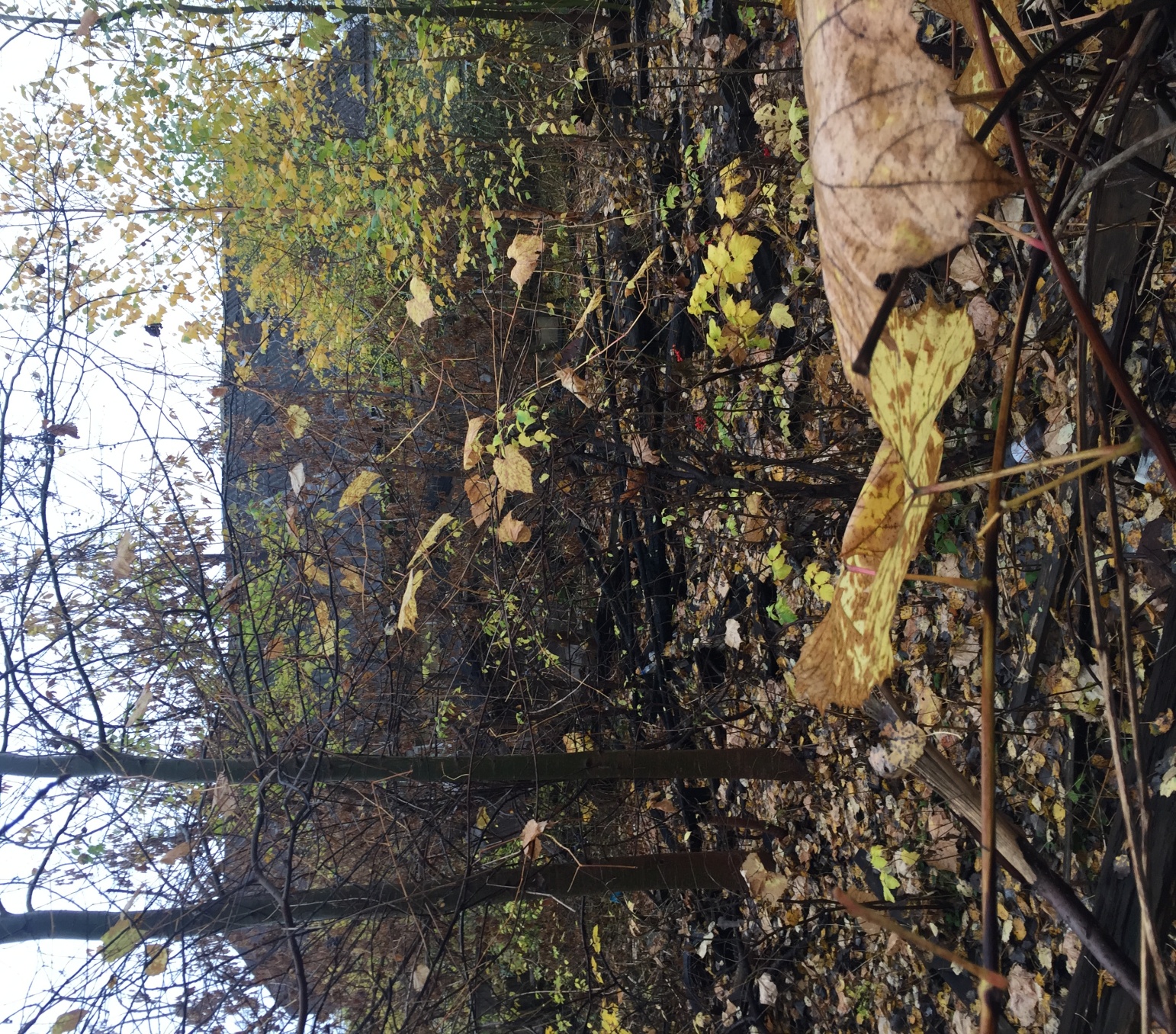    Собственники, иные лица, имеющим право владения и пользования  вышеуказанным жилым домом вправе до получения извещения о подаче местным исполнительным и распорядительным органом заявления в суд о признании указанного жилого дома бесхозяйным и передаче его в собственность административно-территориальной единицы: подать в администрацию Первомайского района г. Бобруйска (ул. Ульяновская, 54/24) уведомление о намерении использовать жилой дом для проживания, а также принять меры по приведению жилого дома и земельного участка в пригодное для их использование состояние; произвести его отчуждение.         Интересующую информацию можно получить в администрации Первомайского района г. Бобруйска по адресу: 213810 г. Бобруйск, ул. Ульяновская, 54/24 кабинет 212, контактный телефон тел. 8 0225 77 75 26. Адрес электронной почты: gkh@apr.gov.by  Номер записи  г. Бобруйск, Первомайский районг. Бобруйск, Первомайский районг. Бобруйск, Первомайский районг. Бобруйск, Первомайский районг. Бобруйск, Первомайский районг. Бобруйск, Первомайский районг. Бобруйск, Первомайский районг. Бобруйск, Первомайский район23г. Бобруйск, Первомайский районг. Бобруйск, Первомайский районг. Бобруйск, Первомайский районг. Бобруйск, Первомайский районг. Бобруйск, Первомайский районг. Бобруйск, Первомайский районг. Бобруйск, Первомайский районг. Бобруйск, Первомайский районАдрес жилого дома: Ул. Герцена, 19 Адрес жилого дома: Ул. Герцена, 19 Адрес жилого дома: Ул. Герцена, 19 Адрес жилого дома: Ул. Герцена, 19 Адрес жилого дома: Ул. Герцена, 19 Адрес жилого дома: Ул. Герцена, 19 Адрес жилого дома: Ул. Герцена, 19 Адрес жилого дома: Ул. Герцена, 19 Адрес жилого дома: Ул. Герцена, 19 Инвентарный номер  Инвентарный номер  710/С-8170710/С-8170710/С-8170710/С-8170710/С-8170710/С-8170710/С-8170Дата государственной регистрации в едином государственном регистре недвижимого имущества, прав на него и сделок с ним  Дата государственной регистрации в едином государственном регистре недвижимого имущества, прав на него и сделок с ним  Дата государственной регистрации в едином государственном регистре недвижимого имущества, прав на него и сделок с ним  Дата государственной регистрации в едином государственном регистре недвижимого имущества, прав на него и сделок с ним  Дата государственной регистрации в едином государственном регистре недвижимого имущества, прав на него и сделок с ним  06.12.198906.12.198906.12.198906.12.1989Площадь жилого дома   39,8/28,57 кв.м.Размер   5,53*4,525,53*4,52Дата ввода  Дата ввода   1948 1948Материал стен  кирпичныйЭтажность  1  1 Подземная этажность  Подземная этажность   -  - Составные части и принадлежности (в том числе хозяйственные и иные постройки), степень их износа  Составные части и принадлежности (в том числе хозяйственные и иные постройки), степень их износа  Срок непроживания в жилом доме: более  5 лет Срок непроживания в жилом доме: более  5 лет Срок непроживания в жилом доме: более  5 лет Срок непроживания в жилом доме: более  5 лет Срок непроживания в жилом доме: более  5 лет Срок непроживания в жилом доме: более  5 лет Срок непроживания в жилом доме: более  5 лет Срок непроживания в жилом доме: более  5 лет Срок непроживания в жилом доме: более  5 лет Сведения о земельном участке:не оформленСведения о земельном участке:не оформленСведения о земельном участке:не оформленСведения о земельном участке:не оформленСведения о земельном участке:не оформленСведения о земельном участке:не оформленСведения о земельном участке:не оформленСведения о земельном участке:не оформленСведения о земельном участке:не оформленОснование включения жилого дома в реестр ветхих домов  Основание включения жилого дома в реестр ветхих домов  Основание включения жилого дома в реестр ветхих домов  Основание включения жилого дома в реестр ветхих домов  Основание включения жилого дома в реестр ветхих домов  Основание включения жилого дома в реестр ветхих домов  Основание включения жилого дома в реестр ветхих домов  Основание включения жилого дома в реестр ветхих домов  Основание включения жилого дома в реестр ветхих домов  Наименование документа  Наименование документа  Наименование документа  Наименование документа  Дата  Дата  Номер  Номер  Дата внесения записи в реестр Решение администрации Первомайского района г. Бобруйска  Решение администрации Первомайского района г. Бобруйска  Решение администрации Первомайского района г. Бобруйска  Решение администрации Первомайского района г. Бобруйска  11.11.202211.11.202224-924-9 14.11.2022 